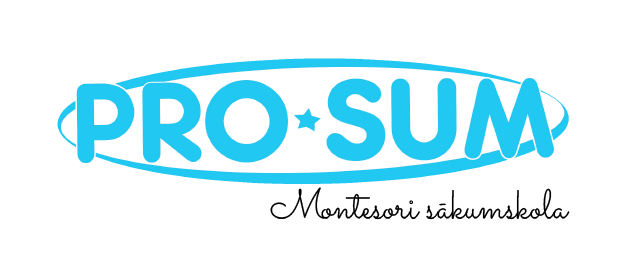 APSTIPRINĀTSPrivātās sākumskolas “Prosum” (01.09.2022) direktores rīkojumu Nr.: R1/3-2022/09/01-12022.gada 1.septembrī SĀKUMSKOLAS “PROSUM” ATTĪSTĪBAS PLĀNS 2022./2023.-2024./2025. MĀCĪBU GADAMMISIJA - izglītot bērnus, veicināt bērnu kritiskās domāšanas attīstību, atraisīt un atbalstīt vēlmi mācīties ar prieku mūža garumā, veicināt atbildīgu un cieņpilnu cilvēka augšanu.VĪZIJA - zinātkārs, priekpilns, uz patstāvību un sadarbību tendēts cilvēks.SKOLAS MĒRĶIpalīdzēt bērnam, uzturot dabisko vēlmi mācīties, tam sagādājot prieku, vairojot pārliecību par sevi un savu darbu, attīstīt koncentrēšanās spējas un kritisko domāšanu,rūpēties un uzturēt veiksmīgu sadarbību ar izglītojamo vecākiem,veidot izglītības vidi un mācību, audzināšanas plānu atbilstoši bērnu vajadzībām un atbilstoši valsts standartā  noteikto mēŗku piepildīšanai,veidot profesionālu, mūsdienīgu iestādes personālu.SKOLAS UZDEVUMIīstenot licencētās izglītības programmas, mācību procesā uzsvaru liekot uz Marijas Montesori metodikas un pozitīvās audzināšanas pamatprincipiem, sekojot līdzi mūsdienīgām audzināšanas metodēm un aktualitātēm izglītības sistēmā,nodrošināt mācību vidi, kas atbilst nosacījumiem, lai īstenotu mācību procesu, veicina bērnu patstāvību,regulāri (vismaz divas reizes gadā) organizēt individuālas tikšanās ar vecākiem (skolas programmā iekļaujot arī tikšanās reizes starp skolotāu, vecākiem un bērnu),regulāri (vismaz divas reizes gadā) organizēt vecāku izglītošanas pasākumus - profesionāļu lekcijas, diskusijas u.c.informēt vecākus par bērna sasniegumiem, attīstību, progresu un idkienas gaitām,veicināt bērnu prasmes komunikācijas veidošanā, izmantojot emocionālās audzināšanas pamatprincipus,veicināt sociāli atbildīga un sociāla aktīva bērna attīstību, īstenojot svētku svinēšanu, kopīgi organizējot ikdienas pienākumus un kopīgi vienojoties par dienas, nedēļas, mēneša kārtību.
ATTĪSTĪBAS PRIORITĀTESveiksmīga sākumskolas programmas īstenošana atbilstoši kompetencēs balstītajam izglītības saturam mijiedarbojoties ar Marijas Montesori metodikas principiem,pedagogu profesionālā pilnveide,Emocionālās audzināšanas principu un vērtību pielietošana audzināšanas darbāSākumskolas “Prosum” direktore Sandra DaubureSASKAŅOTSSākumskolas “Prosum” dibinātāja
 (PARAKSTS) _______________Sandra DauburePrioritāteSasniedzamie rezultātiAtbildīgā(-s) persona(-s)Izpildes laiksPedagogu profesionālā pilnveide Katrs pedagogs ir vismaz reizi gadā piedalījies izglītojošos kursos, apguvis jaunu informāciju. Pedagogi2022.-25.m.g. Kursos vai pieredzes apmaiņas pasākumos katrs pedagogs zināšanas pielieto ikdienas darbā.Pedagogi2022.-25.m.g. Kursos vai pieredzes apmaiņas pasākumos gūtās zināšanas pedagogs izklāsta kolēģiem, uzsvaru liekot uz to, kā zināšanas palīdz savā darbā vai izaugsmē.Pedagogi2022.-25.m.g.Mācību saturs, veiksmīga sākumskolas programmas īstenošana, iekļaujot Marijas Montesori metodikas un filozofijas pamatprincipus Pedagogi ir informēti par valsts standartā noteiktajām prasībām, īstenojot izglītības programmu.Vadības, pedagogi2022.-25.m.g. Pedagogi pielieto Montesori pieeju, īstenojot izglītibas programmu, pastāvīgi sekojot līdzi, lai saturs atbilst nepieciešajiem sasniedzamajiem rezultātiem bērnu attīstībā.Pedagogi, vadības personāls2022.-25.m.g.Emocionālās audzināšanas principu un vērtību pielietošana audzināšanas darbā Katrs pedagogs ir izgājis kursus “Audzināšanas lietpratība pedagoģiskajā darbā”.Direktore2022.-25.m.g. Pedagogam ir izpratne par to, kā risināt konfliktus bērnu starpā un rādīt pozitīvu piemēru konfliktu risināšanā.Visa komanda2022.-25.m.g. Pedagogs ikdienas darbā lielu uzsvaru liek veiksmīgu attiecību veidošanas principiem.Pedagogi, vadības personāls2022.-25.m.g.Izglītības iestādes vide - personību attīstoša un droša.Vide ir bērniem ērta, pieejama un atbilstoša, lai bērns būtu iespējami patsāvīgs savās darbībās un attīstītu pašapkalpošanās prasmes.Pedagogi2022.-25.m.g.Turpināt pilnveidot iestādes darba organizācijas kultūru un emocionāli drošu un patīkamu vidi.Visa komandaVide ir izglītojamiem un personālam patīkama.Visa komanda2022.-25.m.g.Vide ir pieejama bērniem ar kustību traucējumiem.Direktore2022.-25.m.g.Uzturēt ciešu un patīkamu sadarbību, atmosfēru ar izglītojamo vecākiem - patīkama komunikācija, atgriezeniskā saite, izglītojoši pasākumi, kopīgi rīkoti pasākumi iestādē (pavasara talka, Miķeļdiena).Pedagogi, direktore2022.-25.m.g.Iestādes resursiTehniskais aprīkojums ir labā tehniskā stāvoklī un tos ir ērti lietot.Direktore, pedagogi2022.-25.m.g.Ir izveidota metodisko materiālu datu bāze, ko ikdienā izmanto skolotāji.Vadības personāls2023.-25.m.g.Iestādes darba organizācija, vadība un kvalitātes nodrošināšanaAkreditācijas procesa organizēšana, vadīšana.Vadības personāls, skolotāji.2023.m.g. 1.semestrisIzstrādāt iestādes pašnovērtojumu.Vadības personāls2023.-25.m.g.Skolas kolektīva iesaistīšana pašnovērtēšanas procesā.Vadības personāls, skolotāji.2023.m.gTurpināt vecāku anketēšanu mācību gada beigās.Vadības personāls2022.-25.m.g.Turpināt veikt individuālas pārrunas un izvērtēšanu ar darbiniekiem katra mācību gada beigās.Direktore2022.-25.m.g.Veicināt izglītības iestādes darbinieku un izglītojamo vecāku iesaisti iestādes attīstības plānošanā. Veicināt patīkamu darba mikroklimatu, veidojot kopīgus pasākumus, regulāru informācijas apmaiņu, kopīgu problēmrisināšanu un atbalstu ikdienas darbā.Atbalsts pedagogiem Tiek organizētas supervīzijas.Direktore2022.-25.m.g.Problēmsituācijas tiek izrunātas, kopīgi atrisinātas un pedagogiem ir izpratne, pie kā un kādos gadījumos vērsties, ja ir nepieciešama palīdzība.2022.-25.m.g.